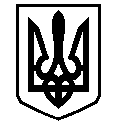 У К Р А Ї Н АВАСИЛІВСЬКА МІСЬКА РАДАЗАПОРІЗЬКОЇ ОБЛАСТІсьомого скликанняп’ятдесят п’ята сесіяР  І  Ш  Е  Н  Н  Я 29  квітня 2020                                                                                                               № 14Про затвердження проекту землеустрою щодо відведення та передачу у власність земельної ділянки для будівництва і обслуговування житлового будинку, господарських будівель і споруд (присадибна ділянка)  в м. Василівка, пров. Щербакова 1а Шаховській К.С.Керуючись ст.26 Закону України «Про місцеве самоврядування в Україні», ст.ст.12,40,116,118 Земельного кодексу України, Законами України «Про землеустрій», «Про державний земельний кадастр», «Про внесення змін до деяких законодавчих актів України щодо розмежування земель державної та комунальної власності», розглянувши заяву Шаховської Катерини Сергіївни, що мешкає в м. Василівка, пров. Щербакова 1,  про затвердження їй проекту землеустрою щодо відведення та передачу у власність  земельної ділянки для будівництва і обслуговування житлового будинку, господарських будівель і споруд в м. Василівка, пров. Щербакова 1а, проект землеустрою щодо відведення земельної ділянки, розроблений ФОП  Поплавським І.М.., Витяг з Державного земельного кадастру НВ-2307407762020 від 22.04.2020 року, Василівська міська радаВ И Р І Ш И Л А :1.Затвердити Шаховській Катерині Сергіївні проект землеустрою щодо відведення земельної ділянки із земель житлової та громадської забудови, кадастровий номер 2320910100:03:048:0012, площею 0,0728 га для будівництва і обслуговування житлового будинку, господарських будівель і споруд (присадибна ділянка) в м. Василівка,пров. Щербакова 1а.2.Передати Шаховській Катерині Сергіївні  безоплатно у власність земельну ділянку, кадастровий номер 2320910100:03:048:0012, площею 0,0728 га для будівництва і обслуговування житлового будинку, господарських будівель і споруд (присадибна ділянка) в м. Василівка,пров. Щербакова 1а.3. Зобов’язати Шаховську Катерину Сергіївну  зареєструвати право власності на земельну ділянку  відповідно до вимог  Закону України «Про  державну реєстрацію прав на нерухоме майно та їх обмежень».4.Контроль за виконанням цього рішення покласти на постійну комісію міської ради з питань земельних відносин та земельного кадастру, благоустрою міста та забезпечення екологічної безпеки життєдіяльності населення.Міський голова                                                                         Людмила ЦИБУЛЬНЯК